СОБРАНИЕ ДЕПУТАТОВ ВЕСЬЕГОНСКОГО РАЙОНАТВЕРСКОЙ ОБЛАСТИРЕШЕНИЕг. Весьегонск            .2011                                                                                                           № Заслушав отчёт заведующего отделом образования администрации Весьегонского района Л.А.Максимовой о состоянии работы по предоставлению общедоступного школьного и дошкольного образования на территории районаСобрание депутатов Весьегонского района решило:1. Принять к сведению отчёт о состоянии работы по предоставлению общедоступного школьного и дошкольного образования на территории Весьегонского района. 2.Настоящее решение вступает в силу со дня его принятия.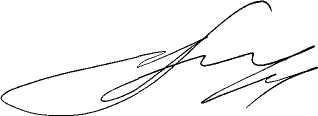                                Глава района                                                              А.В. ПашуковО состоянии работы по предоставлению общедоступного школьного и дошкольного образования на территории Весьегонского района